O TÍTULO DEVERÁ APARECER TAMANHO 12, CAIXA ALTA, NEGRITO, CENTRALIZADO. FONTE: ARIAL.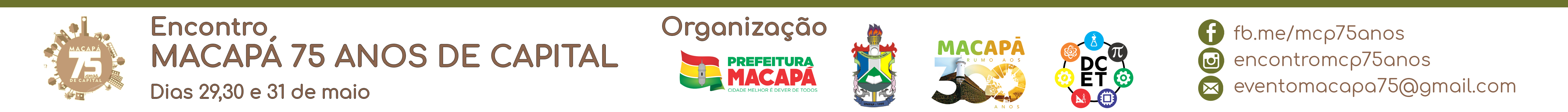 Nome completo do primeiro autor; Nome completo do segundo autor; Nome completo do terceiro autor; Nome completo do quarto autor; Nome completo do quinto autor (Arial, tamanho 11, espaçamento simples, centralizado)RESUMOElemento obrigatório. Deve apresentar de forma concisa, os objetivos, a metodologia e os resultados alcançados. Formatação: fonte arial, tamanho 11, espaçamento simples, texto justificado. Deve conter aproximadamente 150 palavras. Abaixo do resumo devem constar as palavras-chave.Palavras-chaves: inserir aqui as palavras-chave, em sequência na mesma linha, podendo ter no mínimo 3 (três) e o máximo de 5 (cinco) palavras-chave, separadas por ; (ponto e vírgula). Usar fonte Arial, tamanho 11, espaçamento simples, texto justificado.ABSTRACTElemento obrigatório. Deve apresentar o resumo na língua inglesa. Formatação: fonte arial, tamanho 11, espaçamento simples, texto justificado. Deve conter aproximadamente 150 palavras. Abaixo devem constar as keywords.Keywords: inserir aqui as palavras-chave, em sequência na mesma linha, podendo ter no mínimo 3 (três) e o máximo de 5 (cinco) palavras-chave, separadas por ; (ponto e vírgula). Usar fonte Arial, tamanho 11, espaçamento simples, texto justificado.1 ESPECIFICAÇÕES GERAIS PARA A FORMATAÇÃO DO ARTIGOO trabalho deve ser apresentado em formato de papel A4 (29,7 cm x 21,0 cm); Margens superior e esquerda com 3 cm e inferior e direita com 2 cm. Software editor: Word. Fonte Arial, tamanho 12 e espaçamento entre linhas de 1,5. Recuo do parágrafo, primeira linha 1,25 cm. Artigo deve apresentar de 10 a 15 laudas incluindo as referências bibliográficas.2 FONTEDeve-se usar a fonte 12 para o texto e para as referências. Para as citações longas, notas de rodapé, referências, legenda das ilustrações e das tabelas, natureza (tipo de trabalho, objetivo, nome da instituição e área de concentração), o espaço entre as linhas deve ser simples e fonte tamanho 10.3 FORMATAÇÃO DE ILUSTRAÇÃOAs tabelas, quadros e ilustrações do artigo (desenhos, esquemas, fluxogramas, fotografias, gráficos, mapas, organogramas, plantas, tabelas, quadros e outros) deverão ser inseridos no texto, logo após a sua citação. As ilustrações deverão ter preferencialmente 7,5 cm de largura, e não deve ultrapassar 16 cm de altura.A identificação aparece na parte superior. Após a ilustração, na parte inferior, indicar a fonte consultada (elemento obrigatório, mesmo que seja produção do próprio autor). Fonte Arial, tamanho 10, espaçamento simples, alinhada ao centro.Figura 1 – Logo Encontro Macapá 75 anos de capital (Exemplo de figura)Fonte: Projeto Macapá 300 anos (2019)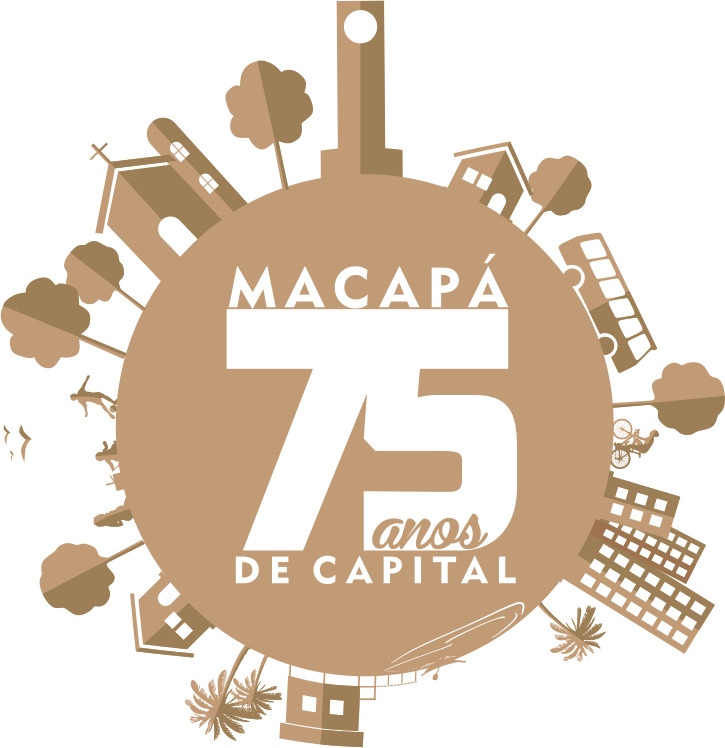 REFERÊNCIASCitações no corpo do texto: As citações no corpo do texto deverão ser indicadas pelo sistema autor/data. As citações com mais de três linhas deverão ser destacadas com um recuo de 4 cm da margem esquerda, com a fonte tamanho 10 e espaçamento entre linhas simples.Exemplo: (IANNI, 2000, p.15).Citação indireta: é a transcrição livre do autor consultado. É opcional o uso de aspas e a indicação de páginas.Exemplo: Segundo Atlan (1992, p. 50-51), a maioria dos organismos vivos são capazes de sobreviver a eventos que, de forma alguma, podiam ser inteiramente previstos.Citação direta: transcrição textual do autor consultado. Deve-se usar aspas (exceto nas citações recuadas, que são aquelas que possuem mais de três linhas) e indicar o ano da publicação e a página consultada colocando estas informações entre parênteses.Exemplo: Torres (1985, p.6) define a ciência cognitiva como "um esforço empírico e contemporâneo para responder antigas questões epistemológicas, particularmente aquelas concernentes à natureza do conhecimento, seus componentes, suas origens, seu desenvolvimento e seu emprego".Citação de citação: transcrição direta ou indireta de um texto em que não se teve acesso ao original.Exemplo: Segundo Laudan (1977, p.15 apud ECKARDT, 1995, p.20), afirma que "as questões empíricas básicas surgem quando a ocorrência de um tipo de fenômeno causa uma certa estranheza de ordem social, dando origem às investigações científicas".Nas referências: Indicar aqui todas as referências que foram citadas ao longo do artigo, em ordem alfabética, que seguirão a formatação da NBR 6023:2002. Devem ser alinhadas à margem esquerda do texto com espaço simples e separadas umas das outras por um espaço simples. Usar o mesmo tipo e tamanho de fonte do texto do artigo, Arial, tamanho 12. Não deve ser numerada.Exemplos:IANNI, Octavio. Teorias da globalização. 8. ed. Rio de Janeiro: Civilização Brasileira, 2000.GALBRAITH, John Kenneth. O pensamento econômico em perspectiva: uma história crítica. Tradução de Carlos A. Malferrari. São Paulo: Pioneira, 1989.Parte de monografia:Capítulo de livro - ExemploIANNNI, Octavio. Metáforas da globalização. In: ________. Teorias da globalização. 8. ed. Rio de Janeiro: Civilização Brasileira, 2000. cap. 1, p. 11-26Parte de Parte de coletânea - ExemploMERLI, Raffaello. Tofler: a terceira onda. In: MASI, Domenico de. Sociedade pós-industrial. Tradução Anna Maria Capovilla. 3.ed. São Paulo: Senac, 2000. p. 183-191.Normas para a construção de referência de artigos de periódicos:Autor e título do artigo: para título e autor seguem-se os mesmos procedimentos apresentados para a construção de referência para os livros, exceto o grifo que não será considerado para o título do artigo. Ou seja, neste caso será destacado apenas o título da revista.Título do periódico/local/vol./ano/num./pág./data: após os autores do artigo, coloca-se um ponto e um espaço em branco, em seguida indica-se o título da revista em negrito. Todos os dados que se seguem após o título da revista como o local de publicação ou o volume (vol.) são separados por vírgula.Exemplos:RAPOPORT, Mario; LAUFER, Rubén. Os Estados Unidos diante do Brasil e da Argentina: os golpes militares da década de 1960. Revista brasileira de política internacional, Brasília, ano 43, n. 1, n. 1, p. 69-98, fev. 2000.Teses e Anais de Congressos CientíficosTeses - exemplo:FÊO, Eliana Alves. Os efeitos da globalização produtiva sobre a indústria de matérias-primas para sorvetes. 2000. 108 f. Dissertação (Mestrado em Engenharia) - Escola Politécnica da Universidade de São Paulo, São Paulo, 2000.Anais – exemploHALLEWELL, Laurence. As novas tecnologias: uma perspectiva política.. In: SIMPÓSIO INTERNACIONAL PROF. DR. PAULO TARCÍSIO MAYRINK, 2 & ENCONTRO DE BIBLIOTECONOMIA DO CENTRO-OESTE PAULISTA, 4. 1996. Anais… Marília: UNESP, 1997.Normas para a construção de referência de documentos eletrônicos:Exemplos:HOPFL, Heather. Vertigo e o sublime trágico. Revista de Administração de Empresas. São Paulo, v. 42, n. 4, out./dez. 2002. Disponível em:. Acesso em: 26 jan. 2003.ARTIGOS QUE NÃO ATENDEREM ÀS NORMAS DESCRITAS NÃO SERÃO ENCAMINHADOS PARA ANÁLISE.